	WY ICB logo here if required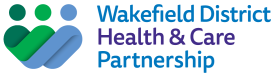 Wakefield District Health & Care Partnership Report TitleSubtitleReports should be written in Arial, font size 12, with 1.15 spacing. Please use the template style settings for titles and headers.Sections should be number and should adopt the format outlined here.If your report is for a meeting, eg the partnership board, please ensure you also use template 6 – Wakefield District HCP meeting report front sheet template.If you would like to include an illustrated front page in your report, please select from templates 2-4.IntroductionUse this section briefly to set out the background to your report.1.1DetailUse this section to explain in more detail. Include information on what you want to do and how, what you want from the meeting, and what you think is important. Keep the report concise and clear – avoid duplication, irrelevant material, and explain any abbreviations and acronyms.2.1Next StepsUse this section to set out the next steps after the report has been considered and any decisions made.3.1ImplicationsThis should be linked to the Meeting Report Front Sheet Template. It should include further detail related to any identified implications and mitigating actions.  Please use the following headings structure, deleting any which are not required for this report. 4.1 Quality and Safety Implications4.1.1	4.2	Engagement and Equality Implications4.2.1	4.3	Resources / Finance Implications4.3.1	4.4	Data Protection Impact Assessment4.5	Risk4.5.1	4.6	Legal / CCG Constitutional Implications4.6.1	4.7	Conflicts of InterestRecommendationsUse this section to set out what you are recommending to the meeting, as an outcome of the report.  Ensure your recommendations are clear, concise and unambiguous, and the same as the recommendations included in the report front sheet.  Number each recommendation: It is recommended that the meeting:1.	X2.	XAppendicesUse this section to list any appendices to the report. Remember to aim for clear and concise reports, avoiding any duplication and irrelevant material.TIP: Add our partnership strapline to the end of your document where possible: Proud to be part of West Yorkshire Health and Care Partnership